Publicado en Barcelona el 13/01/2021 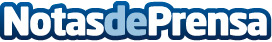 Navarra y el Consorcio Passivhaus promueven la edificación sostenibleEl Gobierno de Navarra se reúne con el Consorcio Passivhaus con el objetivo de ser referente en la construcción de edificios de consumo casi nulo en la Feria EdiFica. El ayuntamiento de Pamplona también se ha reunido con los miembros del consorcio para compartir modelos energéticos que garanticen una mayor sostenibilidadDatos de contacto:Marc Solanes617338226Nota de prensa publicada en: https://www.notasdeprensa.es/navarra-y-el-consorcio-passivhaus-promueven-la Categorias: Fotografía Inmobiliaria Navarra Ecología Emprendedores Premios Innovación Tecnológica Construcción y Materiales Arquitectura http://www.notasdeprensa.es